Publicado en Ciudad de México el 21/06/2022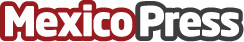 Avanza Medix en la implementación de políticas ASG La compañía farmacéutica mexicana publicó su Quinto Informe de Sostenibilidad, correspondiente a 2021, en el que informa el inicio de la medición de su materialidad para contar con una base de referencia para orientar sus operacionesDatos de contacto:Maricela Palacio5580708423Nota de prensa publicada en: https://www.mexicopress.com.mx/avanza-medix-en-la-implementacion-de-politicas Categorías: Nacional Industria Farmacéutica Finanzas Recursos humanos http://www.mexicopress.com.mx